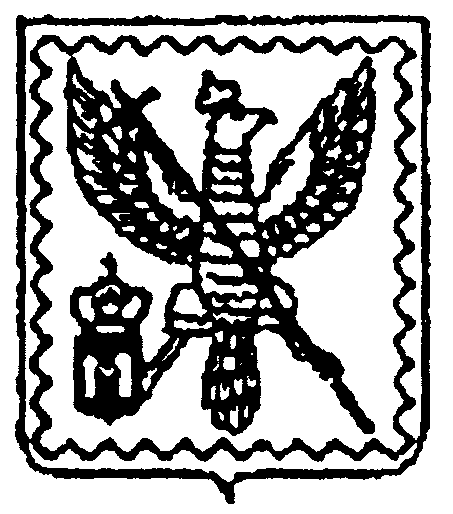 АДМИНИСТРАЦИЯ МУНИЦИПАЛЬНОГО ОБРАЗОВАНИЯСЕЛЬСКОГО ПОСЕЛЕНИЯ  «Деревня Путогино»Мосальского района Калужской областиПОСТАНОВЛЕНИЕот 28 декабря .                                                           № 42Об официальном сайте администрации сельского  поселения "Деревня Путогино" в информационно-телекоммуникационной сети Интернет  В целях организации доступа населения к информации о деятельности органов местного самоуправления, в соответствии с Федеральным законом от 09.02.2009 N 8-ФЗ "Об обеспечении доступа к информации о деятельности государственных органов и органов местного самоуправления",  Федеральным законом от 27.07.2010 N 210-ФЗ "Об организации предоставления государственных и муниципальных услуг" администрации сельского  поселения "Деревня Путогино"  ПОСТАНОВЛЯЕТ:1. Для размещения информации о деятельности администрации сельского  поселения "Деревня Путогино" определить интернет-сайт с сетевым адресом: https://admputogino.ru/    в качестве официального сайта администрации сельского  поселения "Деревня Путогино" (далее - официальный сайт).2. Утвердить Положение об официальном сайте администрации сельского  поселения "Деревня Посконь" (приложение 1).	3. Постановление вступает в силу со дня его официального опубликования.                                                                                                                                           	4. Контроль за исполнением настоящего постановления оставляю за собой.Глава администрацииМО СП "Деревня Путогино"                                                  М.А. ЛукашкинПриложение 1к Постановлению администрации сельского  поселения "Деревня Путогино" от 28.12.2022г.  N 42ПОЛОЖЕНИЕОБ ОФИЦИАЛЬНОМ САЙТЕ АДМИНИСТРАЦИИ  СЕЛЬСКОГО  ПОСЕЛЕНИЯ "ДЕРЕВНЯ ПУТОГИНО" Настоящее Положение разработано в соответствии с Федеральным законом от 09.02.2009 N 8-ФЗ "Об обеспечении доступа к информации о деятельности государственных органов и органов местного самоуправления", Федеральным законом от 27.07.2010 N 210-ФЗ "Об организации предоставления государственных и муниципальных услуг", Уставом муниципального образования сельского  поселения "Деревня Путогино" . 	Положение определяет основные цели и порядок функционирования официального сайта администрации  сельского  поселения "Деревня Путогино" .1. Общие положения1.1. Официальный сайт администрации сельского  поселения "Деревня Путогино" (далее - сайт) является информационным ресурсом  сельского  поселения "Деревня Путогино"  и располагается по электронному адресу: https://admputogino.ru/    1.2. На сайте размещается общая информация об администрации  сельского  поселения "Деревня Путогино" ,  Сельской Думе муниципального образования сельское поселения "Деревня Путогино".1.3. Сайт не является средством массовой информации и не регистрируется в соответствии с законодательством Российской Федерации о средствах массовой информации.2. Основные задачи сайта2.1. Открытость, доступность и достоверность информации о деятельности администрации района и иных органов местного самоуправления  сельского  поселения "Деревня Путогино" .2.2. Реализация прав граждан на получение информации о деятельности органов местного самоуправления  сельского  поселения "Деревня Путогино" .2.3. Организация интерактивного взаимодействия органов местного самоуправления  сельского  поселения "Деревня Путогино"  с гражданами.2.4. Оперативное доведение до пользователей информации о принятых решениях и предполагаемых мероприятиях на территории  сельского  поселения "Деревня Путогино" , актуальность справочной и разъяснительной информации о деятельности органов местного самоуправления.2.5. Информационное сопровождение мероприятий по противодействию коррупции.3. Основные функции сайта3.1. Обеспечение гражданам, организациям, общественным объединениям доступа через сеть Интернет к информации, представляющей общественный интерес, или затрагивающей законные интересы граждан, или необходимой для реализации их прав и обязанностей.3.2. Предоставление гражданам оперативных статистических данных и показателей, характеризующих состояние и динамику развития экономической, социальной и иных сфер жизнедеятельности поселения, регулирование которых отнесено к полномочиям администрации  сельского  поселения "Деревня Путогино" .3.3. Информирование об участии администрации сельского  поселения "Деревня Путогино" в муниципальных программах,  а также о мероприятиях, проводимых администрацией поселения и иными органами местного самоуправления  сельского  поселения "Деревня Путогино" .3.4. Размещение информации о порядке и времени приема граждан (физических лиц), в том числе представителей организаций (юридических лиц), общественных объединений, Главой МО сельского  поселения "Деревня Путогино"и  Главой администрации  сельского  поселения "Деревня Путогино".4. Структура официального сайта администрации	4.1. Структура официального сайта администрации сельского  поселения "Деревня Путогино" включает следующие разделы: главная, информация, социальная сфера, администрация, официальные документы, прием обращений, благоустройство, градостроительство, книга Памяти, прокуратура, противодействие коррупции, муниципальные услуги, муниципальные торги и контакты.	4.2. При возникновении необходимости могут проводиться изменения дизайна страниц, информационной структуры, функциональных и сервисных услуг сайта.5. Ограничения по содержанию предоставляемой информации5.1. На официальном сайте администрации сельского  поселения "Деревня Путогино" не подлежат размещению:- предвыборные агитационные материалы, агитационные материалы при проведении референдумов;- реклама любого рода;- информация конфиденциального характера;- информация, доступ к которой ограничен законодательством Российской Федерации о государственной тайне, законодательством Российской Федерации об информации, информационных технологиях и о защите информации и законодательством Российской Федерации о персональных данных.5.2. Не допускаются расхождения между одними и теми же сведениями, размещаемыми в разных разделах официального сайта.5.3. Перед размещением на сайте вся информация проходит проверку на соответствие требованиям действующего законодательства "О средствах массовой информации".6. Авторские права и защита персональной информации6.1. Информация, размещаемая на сайте, является официальной.6.2. Администрация сельского  поселения "Деревня Путогино", Сельская Дума муниципального образования сельское поселения "Деревня Путогино" участвующие в подготовке информации (материалов) и использующие информацию (материалы) сторонних источников, несут ответственность за соблюдение законодательства об охране авторских прав и законодательства о защите персональных данных.6.3. Информационные материалы, представленные администрацией  сельского  поселения "Деревня Путогино" являются официальным информационным ресурсом  сельского  поселения "Деревня Путогино" .6.4. Использование материалов, размещенных на сайте в других средствах массовой информации, возможно при условии обязательной ссылки на сайт.7. Порядок подготовки  размещения информации на сайте7.1. Подготовка информации для размещения на сайте осуществляется сотрудниками администрации сельского  поселения "Деревня Путогино".8. Требования к информационному наполнению8.1. Сотрудники администрации сельского  поселения "Деревня Путогино" несут персональную ответственность за актуальность, достоверность и качество предоставленной для размещения информации.